Name _____________________________ Date ____________________Chapter 8: The Antebellum EraTrue/FalseIndicate whether the statement is true or false.____	1.	Free blacks in South Carolina were permitted to own slaves.____	2.	Congress first showed its authority to limit the expansion of slavery in the Compromise of 1850.____	3.	Denmark Vesey was a free black.____	4.	Most of the Unionists in South Carolina lived in the Lowcountry.____	5.	South Carolina Unionists supported the abolition of slavery.Multiple ChoiceIdentify the choice that best completes the statement or answers the question.____	1.	Besides the Baptists, what other religious group benefited most from the Second Great Awakening?____	2.	Which statement best describes how South Carolina was affected by the Industrial Revolution?____	3.	Which was NOT a cause of the War of 1812?____	4.	Which statement provides the BEST reason why whites feared free blacks after the Denmark Vesey plot?____	5.	Who was one of the founders of the American Colonization Society?____	6.	Who was President of the United States when John C. Calhoun resigned as Vice President?____	7.	What method did South Carolina use in an effort to reduce abolitionist information from influencing people in South Carolina?____	8.	What act allowed people in territories to decide the issue of slavery for themselves?____	9.	What resulted from the passage of the Kansas-Nebraska Act?CompletionComplete each statement.	1.	The new staple crop in South Carolina in the nineteenth century was ___________________.	2.	The Second Great Awakening introduced camp meetings and _______________________ to society.	3.	When Missouri became a slave state in 1820, ____________________ became a free state.	4.	When John C. Calhoun resigned as Vice President of the United States, he was appointed to the ________________________.	5.	____________________ became a state under the terms of the Compromise of 1850.MatchingMatch the term with its definition.____	1.	person who suffers or dies for a cause____	2.	pride in one’s country____	3.	found not guilty____	4.	a person who wanted to end slavery____	5.	lowlyEssay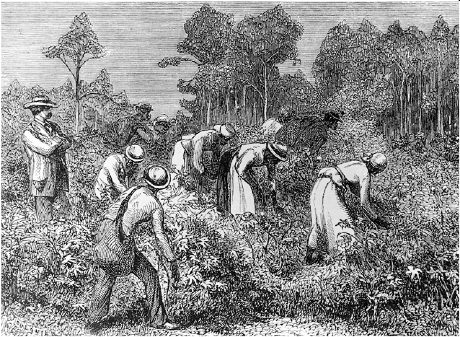 	1.	Describe what is happening in the illustration.Chapter 8: The Antebellum EraAnswer SectionTRUE/FALSE	1.	ANS:	T	PTS:	1	DIF:	Knowledge	REF:	Chapter 8 Section 1TOP:	Society	2.	ANS:	FCongress first showed its authority to limit the expansion of slavery in the Missouri Compromise.PTS:	1	DIF:	Comprehension		REF:	Chapter 8 Section 2TOP:	Sectionalism	3.	ANS:	T	PTS:	1	DIF:	Knowledge	REF:	Chapter 8 Section 2TOP:	Slave Rebellions		4.	ANS:	FMost of the Unionists in South Carolina lived in the Upcountry.PTS:	1	DIF:	Comprehension		REF:	Chapter 8 Section 2TOP:	Nullification	5.	ANS:	FSouth Carolina Unionists were proslavery, but believed differences could be decided within the Union.PTS:	1	DIF:	Comprehension		REF:	Chapter 8 Section 3TOP:	SecessionMULTIPLE CHOICE	1.	ANS:	C	PTS:	1	DIF:	Comprehension	REF:	Chapter 8 Section 1		TOP:	Society	2.	ANS:	C	PTS:	1	DIF:	Analysis	REF:	Chapter 8 Section 1TOP:	The Economy			3.	ANS:	A	PTS:	1	DIF:	Analysis	REF:	Chapter 8 Section 2TOP:	The War of 1812		4.	ANS:	A	PTS:	1	DIF:	Comprehension	REF:	Chapter 8 Section 2		TOP:	Slave Rebellions		5.	ANS:	B	PTS:	1	DIF:	Application	REF:	Chapter 8 Section 2TOP:	Society	6.	ANS:	A	PTS:	1	DIF:	Application	REF:	Chapter 8 Section 2TOP:	Nullification	7.	ANS:	A	PTS:	1	DIF:	Comprehension	REF:	Chapter 8 Section 2		TOP:	Abolition	8.	ANS:	C	PTS:	1	DIF:	Comprehension	REF:	Chapter 8 Section 3		TOP:	Kansas-Nebraska Act		9.	ANS:	D	PTS:	1	DIF:	Comprehension	REF:	Chapter 8 Section 3		TOP:	Kansas-Nebraska Act	COMPLETION	1.	ANS:	cottonPTS:	1	DIF:	Knowledge	REF:	Chapter 8 Section 1	TOP:	The Economy			2.	ANS:	blue lawsPTS:	1	DIF:	Comprehension		REF:	Chapter 8 Section 1TOP:	Religion	3.	ANS:	MainePTS:	1	DIF:	Knowledge	REF:	Chapter 8 Section 2	TOP:	Sectionalism	4.	ANS:	SenatePTS:	1	DIF:	Knowledge	REF:	Chapter 8 Section 2	TOP:	Nullification	5.	ANS:	CaliforniaPTS:	1	DIF:	Knowledge	REF:	Chapter 8 Section 3	TOP:	Compromise of 1850	MATCHING	1.	ANS:	G	PTS:	1	DIF:	Knowledge	REF:	Chapter 8 Section 3TOP:	Vocabulary	2.	ANS:	I	PTS:	1	DIF:	Knowledge	REF:	Chapter 8 Section 2TOP:	Vocabulary	3.	ANS:	B	PTS:	1	DIF:	Knowledge	REF:	Chapter 8 Section 2TOP:	Vocabulary	4.	ANS:	A	PTS:	1	DIF:	Knowledge	REF:	Chapter 8 Section 2TOP:	Vocabulary	5.	ANS:	H	PTS:	1	DIF:	Knowledge	REF:	Chapter 8 Section 1TOP:	VocabularyESSAY	1.	ANS:	Answers will vary, but may include:	both men and women picked cotton; pickers had to bend over to	harvest the crop; they carried a bag to place the cotton bolls in; a	boss, or overseer, supervised their work; they wore long clothing and 	head coverPTS:	1	DIF:	Analysis	REF:	Chapter 8 Section 1	TOP:	The Economy		a.Catholicb.Episcopalianc.Methodistd.Presbyteriana.It eliminated jobs.b.The state became more urban.c.It increased the demand for cotton.d.It reduced the need for slave labor.a.The British attacked Washington, D.C.b.The British seized cargo from American ships.c.The British angered Americans which incited feelings of nationalism.d.The British stopped ships and made American sailors serve in their navy.a.A free black planned the event.b.Free blacks got control of governments in the South.c.Free blacks wanted to gain control of cotton plantations.d.Free blacks were able to influence slaves to follow them.a.John Brownb.William Lloyd Garrisonc.Angelina Grimked.Daniel Webstera.Andrew Jacksonb.Thomas Jeffersonc.James Madisond.James Monroea.censored the U.S. Mailb.made it illegal to print abolition flyersc.prevented people from meeting to discuss abolitiond.passed laws to prevent information on abolition being distributeda.Compromise of 1850b.Fugitive Slave Actc.Kansas-Nebraska Actd.Missouri Compromisea.A compromise to preserve the Unionb.Dred Scott Casec.John Brown’s Raidd.Violence and blood sheda.abolitionisti.nationalismb.acquittedj.nullifyc.blue lawsk.secessiond.currencyl.sectionalisme.internal improvementsm.states’ rightsf.kilnn.tariffg.martyro.yeomanh.menial